	                                                                  Ajánlati felhívás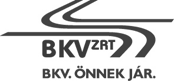 BKV Zrt. V-471/17.2. számú mellékletNyilatkozat az Alvállalkozó(k)rólCímzett:	Budapesti Közlekedési Zártkörűen Működő Részvénytársaság                             Stratégiai és Beszerzési Igazgatóság                               Beszerzési Főosztály	1072 Budapest Akácfa u. 15.Az eljárás tárgya:  Fogaskerekű kerékpár alkatrészek beszerzése  2.Az eljárás száma: V 471/17.Alulírott ...................................(név) a ………………………………….(cég neve), mint Ajánlattevő nevében nyilatkozattételre jogosult személy a BKV Zrt., mint Ajánlatkérő BKV Zrt. V-471/17. számú „Fogaskerekű kerékpár alkatrészek beszerzése”  tárgyú eljárásában nyilatkozom, hogy a felhívásban megjelölt tevékenység elvégzéséhez az alábbiakban megnevezett alvállalkozók bevonását tervezzük:……………………, 2018. év ................... hó ........ nap	.....		Ajánlattevő cégszerű aláírásaSorszámAlvállalkozó cég neve, székhelyeTevékenység megnevezéseKözreműködés mértéke (%)1.2.stb.